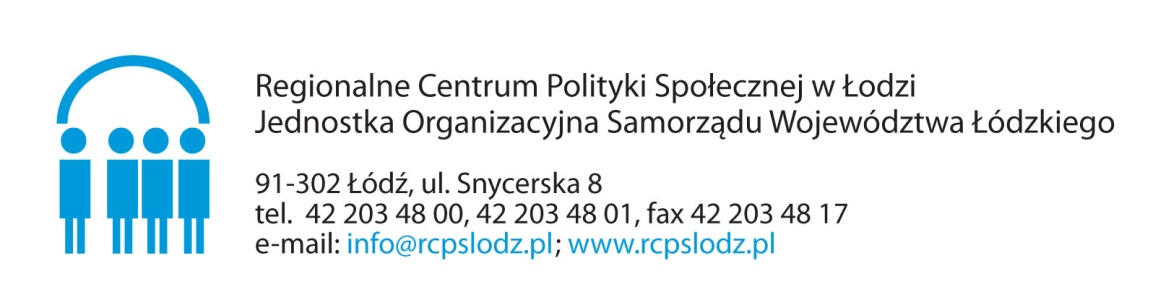 Załącznik nr 3 do ogłoszenia Konkursu „Pracownik Socjalny Województwa Łódzkiego Roku 2023”, „Pracownik Pomocy Społecznej Województwa Łódzkiego Roku 2023”, „Pracownik Wspierania Rodziny i Systemu Pieczy Zastępczej Województwa Łódzkiego Roku 2023”WNIOSEK KONKURSOWY „PRACOWNIK WSPIERANIA RODZINY I SYSTEMU PIECZY ZASTĘPCZEJ WOJEWÓDZTWA ŁÓDZKIEGO ROKU 2023”CZĘŚĆ I(wypełnia/-ją osoba/-y zgłaszająca/-e kandydata do Konkursu)Oświadczam, że przedstawiłam/-em zgłaszanemu kandydatowi informacje dotyczące przetwarzania danych osobowych zawarte w Regulaminie Konkursu w celu zgłoszenia kandydata do Konkursu w kategorii: „Pracownik Wspierania Rodziny i Systemu Pieczy Zastępczej Województwa Łódzkiego Roku 2023” wobec przetwarzania moich danych osobowych oraz potwierdzam, że stosowne informacje zostały przedstawione również osobie zgłoszonej do Konkursu. …………………………………………………………………........................................……………………………………………………………………………………………….Data i czytelny podpis osoby/osób zgłaszającej/-ych kandydata do Konkursu WNIOSEK KONKURSOWY „PRACOWNIK WSPIERANIA RODZINY I SYSTEMU PIECZY ZASTĘPCZEJ WOJEWÓDZTWA ŁÓDZKIEGO ROKU 2023”CZĘŚĆ II(wypełnia kandydat do Konkursu)_______________________1 Należy rozpisać w odniesieniu do poszczególnych latDrogę wyznacza nam wspólna wizja i misja oraz dobro dziecka i rodziny, którym towarzyszymy w przejściu do zmian i rozwoju. Dynamicznie zmieniająca się rzeczywistość rodzi nowe potrzeby indywidualne i społeczne.Gwarantem wysokiej jakości usług oraz wysokich standardów obsługi 
osób korzystających z systemu wspierania rodziny i pieczy zastępczej 
jest doskonalenie procesu zarządzania zasobami ludzkimi. To szczególnie istotne w odniesieniu do instytucji i pracowników działających w obszarze wspierania rodziny i systemu pieczy zastępczej oraz odbiorców usług. Zmiany w funkcjonowaniu tych instytucji wymagają tworzenia modelowych rozwiązań oraz analizy dotychczasowych procesów.Zapoznałam/-em się z Regulaminem Konkursu i akceptuję wszystkie jego postanowienia, w tym również informacje dotyczące przetwarzania moich danych osobowych.…….........................................................................                                             Data i czytelny podpis kandydata do Konkursu Wyrażam zgodę na wykorzystanie mojego wizerunku przez organizatora w celu promocji, reklamy Wojewódzkich Obchodów Dnia Pracownika Socjalnego Roku 
2023, których Konkurs jest częścią, w tym publikacji wyników, fotografii, zapisu 
i powielania cyfrowego obrazu i innych informacji na stronie internetowej www.rcpslodz.pl oraz w innych mediach.                                          …………………………………………………………..                                                    Data i czytelny podpis kandydata do KonkursuData złożenia wnioskuPotwierdzenie przyjęcia wnioskuprzez RCPS w ŁodziImię i nazwisko kandydata zgłaszanego do KonkursuNazwa i dokładny adres miejsca pracy kandydata zgłaszanego do Konkursu                         (w tym nr telefonu, adres e-mail)Imię i nazwisko zgłaszającego/zgłaszających kandydata do Konkursu 
oraz określenie kim jest/są zgłaszający Imię i nazwisko ……………………………………….Imię i nazwisko ……………………………………….współpracownik/współpracownicy odbiorca/odbiorcy systemu wspierania rodziny i pieczy zastępczejinstytucja, w której kandydat jest zatrudnionyinni reprezentujący instytucje i organizacje współpracujące z kandydatem, jakie? ………………………………………………………...………………………………….(właściwe podkreślić)Numer telefonu i adres e-mail do kontaktu ………………………………………………………………………………………………………………………………………………...Uzasadnienie zgłoszenia kandydata do KonkursuImię i nazwisko kandydata do Konkursu Nazwa i dokładny adres miejsca pracy kandydata do Konkursu 
(w tym nr telefonu, adres e-mail)Prezentacja doświadczenia zawodowego w jednostkach organizacyjnych wspierania rodziny i systemu pieczy zastępczej lub w jednostkach organizacyjnych pomocy społecznej kandydata do Konkursu (dotyczy przedstawienia miejsc pracy, okresu zatrudnienia i zajmowanego stanowiska)3.ALp.Pełna nazwa miejsca pracyZajmowane stanowisko służboweOkres zatrudnienia                   na danym stanowisku do roku 2023 i nadal13.A3.BStaż pracy w jednostkach organizacyjnych wspierania rodziny i systemu pieczy zastępczej lub w jednostkach organizacyjnych pomocy społecznej3.BZaznaczyć właściwe:Od 0 do 3 latpowyżej 3 lat do 6 lat powyżej 6 lat do 10 latpowyżej 10 lat do 15 latpowyżej 15 lat do 20 latpowyżej 20 latPrzedstaw swoją wizję usług społecznych w obszarze wspierania rodziny 
i systemu pieczy zastępczej (propozycje, sugestie, zmiany)max 4 000 znaków (bez spacji)Wykorzystując swoje doświadczenie zawodowe oceń mechanizm związany 
z zarządzaniem zasobami ludzkimi w następujących obszarach:- obciążenie pracowników pracą,- profesjonalizm i skuteczność w realizowaniu przez pracowników zadań,- ocena kompetencji zawodowych pracowników (ocena pracy)max 2 000 znaków (bez spacji)Inne informacje o kandydacie – dodatkowa aktywność w obszarze wspierania rodziny i systemu pieczy zastępczej (prosimy o dokonanie opisu w punktach)max 1 500 znaków (bez spacji)